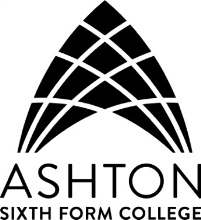 Psychology & Criminology - Department Details Psychology and Criminology is the largest department at ASFC, with around 240 A1 students and 180 A2 students taking the AQA Psychology A-level and around 250 A1 and 150 A2 students completing the Criminology WJEC Level 3 Diploma. Our results are very good.  These include 95% pass rate at A-level Psychology and 41% high grades in 2019 with outstanding A* data. Our criminology results are also good with a 99% pass rate at A2. Currently, the department has 7 full time teachers and 2 part-time teachers. We have a team approach to teaching, whereby the sharing of resources is expected and team members are encouraged to continually update their knowledge of teaching & learning strategies. The department is well resourced with interactive whiteboards, a well developed student and staff intranet and excellent in-house produced student workbooks. We also offer the students many opportunities for enrichment activities such as conferences, visiting speakers and a prison trip. Many of our students progress onto psychology or criminology related courses at HE, and student satisfaction with both courses is very high.For teaching 2021 – 2022 the Psychology AQA specification will cover:Paper 1MemorySocial InfluenceAttachment PsychopathologyPaper 2Research MethodsApproaches BiopsychologyPaper 3SchizophreniaAggressionRelationshipsIssues and DebatesFor teaching 2021 – 2022, the Criminology WJEC Level 3 specification will cover:Year 1Unit 1 – Changing awareness of crime (Internal assessment)Unit 2 – Criminological Theories (External assessment)Year 2Unit 3 – Crime Scene to Court Room (Internal assessment)Unit 4 – Crime and Punishment (External assessment)